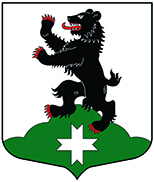 Муниципальное образование«Бугровское сельское поселение»Всеволожского муниципального района Ленинградской областиАДМИНИСТРАЦИЯПОСТАНОВЛЕНИЕ       19.11.2015           	                     	                    № 592          п. БугрыО внесении изменений в  постановление администрации МО «Бугровское сельское поселение»от 13.11.2013 № 385 «Об утверждении муниципальной программы«Проектирование, строительство, содержание и капитальный ремонт инженерных сетей в сфере ЖКХ   МО  «Бугровское сельское поселение» на  2014-2016гг.»      В соответствии со статьей 179 Бюджетного кодекса Российской Федерации, руководствуясь Порядком разработки и реализации  муниципальных программ МО «Бугровское сельское поселение», утвержденным постановлением администрации МО «Бугровское сельское поселение» от 11.09.2013 № 309, администрация «Бугровское сельское поселение» Всеволожского  муниципального района  Ленинградской областип о с т а н о в л я е т:   1. Раздел 2  постановления администрации МО «Бугровское сельское поселение» от 13.11.2013  № 385 «Об утверждении муниципальной программы «Проектирование, строительство, содержание  и капитальный ремонт инженерных сетей в сфере ЖКХ МО  «Бугровское сельское поселение»  на  2014-2016гг.»  утвердить в новой редакции согласно приложению.    2.	Настоящее постановление разместить на официальном сайте МО «Бугровское сельское поселение» http://www.admbsp.ru/.    3.	Контроль за исполнением настоящего постановления возложить на заместителя главы администрации МО «Бугровское сельское поселение» Глава администрации                                                                        Г.И.Шорохов Приложение к постановлению администрацииот 19.11.2015   № 592Раздел 2.  Перечень мероприятий муниципальной программыN 
п/пМероприятияОтветст- 
 венный 
 испол 
 нитель  
(участник)Объемы и источники финансирования Объемы и источники финансирования Объемы и источники финансирования Объемы и источники финансирования Объемы и источники финансирования N 
п/пМероприятияОтветст- 
 венный 
 испол 
 нитель  
(участник)КБКВсего, (тыс. руб)в том числе по годамв том числе по годамв том числе по годамN 
п/пМероприятияОтветст- 
 венный 
 испол 
 нитель  
(участник)КБКВсего, (тыс. руб)2014201520161234567Задача 1.Организация работ по проектированию и строительству сетей газоснабжения жилых домов МО «Бугровское сельское поселение»Задача 1.Организация работ по проектированию и строительству сетей газоснабжения жилых домов МО «Бугровское сельское поселение»МКУ «Агентство по строительству и развитию территорий» БСП1.1.Строительство распределительного (уличного) газопровода и  ПРГ для газоснабжения жилых домов в д.Энколово7000700341.2.Строительство распределительного газопровода и ПРГ в д.Сярьги001.3.Строительство распределительного газопровода и ПРГ в д.Корабсельки001.4.Строительство распределительного газопровода и ПРГ в д.Капитолово001.5.Проектно-сметная документация, инженерные изыскания, экспертиза на строительство распределительного газопровода и ПРГ в д. Корабсельки, д. Энколово, д. Сярьги, д.Порошкино. Рразработка схемы газоснабжения д.Порошкино.0502 0200100030 24422610742,13202,1 1 270,06236,01.6.Проектирование внутреннего газопровода д.Энколово, дома 32, 34759,2759,21.7Разработка схемы газоснабжения МО «Бугровское сельское поселение» 7807801.8Техническое обслуживание и текущий ремонт газораспределительной сети МО «Бугровское сельское поселение»Адм.МО «Бугровское сельское поселение»150,8150,8Итого по задаче 1Итого по задаче 113132,13202,136606270,0Задача 2. Организация работ по проектированию, ремонту и строительству объектов теплоснабжения ЖКХ МО «Бугровское сельское поселение»Задача 2. Организация работ по проектированию, ремонту и строительству объектов теплоснабжения ЖКХ МО «Бугровское сельское поселение»МКУ «Агентство по строительству и развитию территорий» БСП2.1.Проектирование блок-модульной котельной в д.Капитолово2.2.Проектирование итехническое перевооружение котельной №30 д. Порошкино3804,4804,403000,02.3.Техническое перевооружение ГРУ котельной № 61, проект технического перевооружения котельной № 61  п.Бугры, предпроект-ные работы и изыскания. Техническое перево-оружение котельной №619733,61537,621966000,02.4.Ремонт баков ГВС котельной № 29 п.Бугры982,9382,9600,02.5.Ремонт сети ГВС от УТ-2 до УТ-3 ул. Школьная п.Бугры2886,82886,82.6.Монтаж котлов ЗИОСАБ-3000 – 2 шт., ЗИОСАБ-1000 – 1 шт. в котельной № 61, согласно проекта технического перевооружения котельной № 61 п.Бугры3410,0Ремонт сетей ТС и ГВС от т.А до т.Б на территории в/ч 75752 (в районе плаца).Ремонт сетей ГВС от котельной № 61 до плаца (обратка), 270 п.м2410,01000,02.7.Поставка и монтаж камер видеонаблюдения в п.Бугры и д.Порошкино.550,0550,02.8.Проектирование блок-модульной котельной в д.Капитолово2.9.Гидравлический расчет тепловых сетей от котельных №29 и №61 п.Бугры350,0350,02.10.Наладка тепловых сетей от котельной № 29 и № 61 п.Бугры58,358,32.13Ремонт трассы ТС и ГВС от котельной №61 до жилых домов № 36, 38 по ул.Шоссейная, 1400 п.м. 3541,8541,83000,02.14Ремонт сетей ГВС от УТ-3 до УТ-7, УТ-8, УТ-9 с вводами в жилые дома  №№7,9 по ул.Школьная, №№7,9 по ул.Полевая, 840 п.м7958,27958,22.15.Ремонт сетей ТС и ГВС от ТК-2 до ТК-11 ул. Шоссейная д.18 п. Бугры (800п.м)2540,72540,72.16Корректировка схемы теплоснабжения МО «БСП» до 2027 года9999,02.17Ремонт ТС и ГВС от котельной №29 до УТ1 ул.Школьная (130 м).4000,04000,02.18Ремонт сетей ГВС от ТК4 до жилого дома №1ул.Полевая п.Бугры350,0350,0Итого по задаче 2Итого по задаче 240265,78 980,013335,717950,0Задача3. Проектирование, ремонт и строительство сетей и сооружений водоснабжения и водоотведения ЖКХ МО «Бугровское сельское поселение» Задача3. Проектирование, ремонт и строительство сетей и сооружений водоснабжения и водоотведения ЖКХ МО «Бугровское сельское поселение» МКУ «Агентство по строительству и развитию территорий» БСП3.1Проект очистных сооружений в д. Порошкино, разработка технико-экономического обоснования. 2789,7969,7820,01000,03.2Ремонт водопроводов-вводов в п.Бугры: а) ул.Парковая , дом №2;б) пер.Клубный, дома № 3; 5;в) ул.Парковая, дом №16 (2ввода);г) детский сад; д) ул.Шоссейная, дом №6/1;е) Средний пер. 3;5;7ж) ул.Шоссейная, дома №№ 10; 12; 14з) ул.Шоссейная, дома №№ 22; 24; 26; 28ул.Зеленая, дома №№ 1; 3; 5к)  перспектива2736,92736,93.3Установка камер видеонаблюдения:а) насосная ХВС п.Бугры – 5 шт.;б) насосная ХВС д.Порошкино – 3 шт.300,0300,00,03.4Строительство КОС в д.Порошкино400040003.5Демонтаж КНС в районе спортивной площадки п.Бугры ул.Шоссейная, дом 24150,0150,03.5Закольцовка второго ввода ХВС в кот №61 п. Бугры202,0202,03.6Корректир.пр-сметн.докумен проекта  реконструкции системы водоснабжения п.Бугры3.7Промывка и ремонт хозяйственной бытовой и ливневой канализации, очистка и ремонт колодцев хозяйственно-бытовой, ливневой канализации в п.Бугры, д.Порошкино1827,0877,0450,0500,03.8Ремонт магистральных канализационных и ливневых колодцев в п.Бугры и д.Порошкино895,4395,4500,03.9Строительство двух трубопроводов ХВС в п.Бугры (1. От ул.Шоссейная д. 6/1 (кол.№34) до ул.Парковая д.2 (кол.24); 2. От ул.Школьная д.5 (кол.№33) до ул.Школьная д.3 (кол.№16)2698,62698,63.10 Ремонт водомерного узла ХВС в п.Бугры (узел переключения).1025,61025,63.11Ремонт сети  канализации у дома №12 по ул.Шоссейная, 70п.м.Ду=250мм790,0790,03.12Разработка проекта реконструкции системы водоснабжения п. Бугры984,7984,73.13Ремонт сетей ХВС от узла учета №1  до узла учета №3 ул. Шоссейная д.18 п. Бугры (470 п.м),от узла учета №1 до КПП1682,81682,83.14Корректировка схемы водоснабжения и водоотведения МО «БСП» на 2014-2030 годы99,099,03.15Технологическое присоединение для электроснабжения канализационной насосной станции в п.Бугры, ул.Полевая, д.16488,2488,23.16Прокладка (ремонт) канализации от жилых домов №№28-38 на участке от №38 до магистрального коллектора (ликвидация КНС).2500,02500,03.17Ремонт подводящих инженерных сетей к КОС д.Порошкино2500,02500,03.18Реконструкция водомерного узла в районе «Тойота-Парнас»600,0600,0Итого по задаче 3Итого по задаче 325479,99205,24524,711750,0Задача 4. Комплексное развитие коммунальной инфраструктуры МО «БСП» Задача 4. Комплексное развитие коммунальной инфраструктуры МО «БСП» МКУ «Агентство по строительству и развитию территорий» БСП4.1.Разработка программы комплексного развития систем коммунальной инфраструктуры МО «БСП»98,098,0Итого по задаче 4Итого по задаче 498,098,0Всего по муниципальной программеВсего по муниципальной программе78957,721387,321618,435970,0